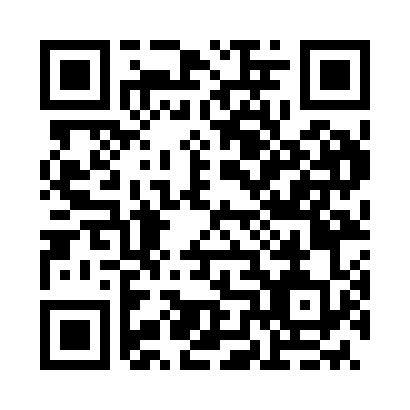 Prayer times for Istvantanya, HungaryWed 1 May 2024 - Fri 31 May 2024High Latitude Method: Midnight RulePrayer Calculation Method: Muslim World LeagueAsar Calculation Method: HanafiPrayer times provided by https://www.salahtimes.comDateDayFajrSunriseDhuhrAsrMaghribIsha1Wed3:065:1712:335:367:509:512Thu3:045:1512:335:377:519:533Fri3:015:1312:325:387:529:564Sat2:585:1212:325:397:549:585Sun2:565:1012:325:407:5510:006Mon2:535:0912:325:407:5710:037Tue2:505:0712:325:417:5810:058Wed2:475:0612:325:427:5910:089Thu2:455:0412:325:438:0110:1010Fri2:425:0312:325:448:0210:1311Sat2:395:0112:325:458:0310:1512Sun2:375:0012:325:458:0510:1713Mon2:344:5912:325:468:0610:2014Tue2:314:5712:325:478:0710:2215Wed2:294:5612:325:488:0910:2516Thu2:264:5512:325:488:1010:2717Fri2:234:5312:325:498:1110:3018Sat2:204:5212:325:508:1210:3219Sun2:184:5112:325:518:1410:3520Mon2:154:5012:325:518:1510:3721Tue2:124:4912:325:528:1610:4022Wed2:104:4812:325:538:1710:4223Thu2:074:4712:325:548:1910:4524Fri2:044:4612:335:548:2010:4725Sat2:024:4512:335:558:2110:5026Sun1:594:4412:335:568:2210:5227Mon1:564:4312:335:568:2310:5528Tue1:544:4212:335:578:2410:5729Wed1:514:4212:335:578:2510:5930Thu1:494:4112:335:588:2611:0231Fri1:464:4012:335:598:2711:04